                 No. Sebutharga:    KONEL(HQ)300-7 Bil.01/2023KENYATAAN TAWARAN SEBUTHARGAPELUPUSAN ASET ALIH KERAJAAN1.	Tawaran adalah dipelawa dari syarikat atau orang perseorangan yang berminat untuk membeli aset seperti berikut:2.	Aset boleh dilihat pada  10 Ogos 2023  hingga  22 Ogos 2023  di antara  jam 9:00 pagi hingga 3:00 petang di lokasi aset.3.	Tawaran sebutharga boleh dibuat dengan menggunakan Borang Sebutharga Pelupusan Aset Kerajaan (KEW.PA-25) yang boleh diperolehi di alamat seperti para 5.   Tawaran hendaklah sah bagi tempoh 60 hari.4.	Semua tawaran dengan maklumat yang lengkap hendaklah menggunakan sampul berlakri dan ditanda dengan No. Sebutharga:  KONEL(HQ)300-7 No.01/2023  dan dihantar melalui pos atau dimasukkan ke dalam Peti Tawaran sebelum atau pada tarikh tutup sebutharga di alamat berikut:5. 	Tarikh tutup sebutharga pada 23 Ogos 2023 ( Hari Rabu),  jam 12.00 tengahari.  Sebutharga yang lewat diterima tidak akan dipertimbangkan.  Keputusan Jawatankuasa Sebutharga adalah muktamad.6.	SYARAT DAN PERATURAN SEBUTHARGA	6.1	Aset akan dijual tertakluk kepada harga simpanan.6.2	Penyebutharga adalah dikehendaki menyertakan deposit sebutharga sebanyak 10% daripada harga tawaran bagi setiap aset atau tertakluk kepada maksima RM5,000.00 mengikut mana yang terendah.  Deposit sebutharga hendaklah dalam bentuk kiriman wang/wang pos/draf bank atau bayaran cek berpalang atas nama KO-NELAYAN.6.3	Tawaran tanpa/kurang deposit sebutharga tidak akan dipertimbangkan.6.4	Semua Aset adalah dijual sebagaimana keadaannya semasa dilihat (as-is-where-is-basis).6.5	Jabatan ini tidak bertanggungjawab ke atas aset yang telah dijual.6.6	Semua perbelanjaan berkaitan pembelian aset seperti kos menanggal (dismantle), mengangkut dan sebagainya hendaklah ditanggung oleh pembeli sendiri.6.7	Pembeli yang berjaya hendaklah membuat pembayaran penuh dalam tempoh satu (1) minggu dari tarikh pemberitahuan keputusan.  Jika bayaran penuh tidak dijelaskan dalam tempoh tersebut, deposit sebutharga tidak akan dikembalikan.6.8	Pembeli yang berjaya hendaklah mengambil aset dalam tempoh 7 hari selepas bayaran penuh dijelaskan.  Jika gagal, bayaran yang telah dibuat tidak akan dikembalikan.PENGURUS BESAR KO-NELAYANARAS 4, BLOK A, WISMA PERTANIAN SABAHJALAN TASIK LUYANG, KOTA KINABALU(u.p: Urusetia Jawatankuasa Sebutharga & Tender)Tel: 088-294303Tarikh:  10 Ogos 2023BILIK SEJUK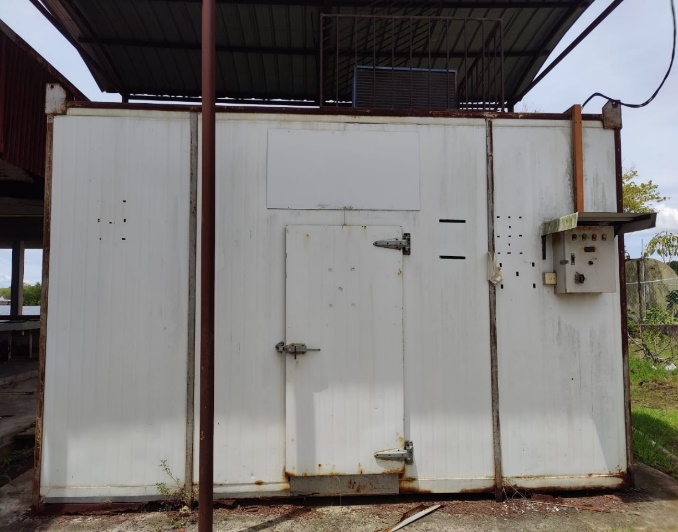 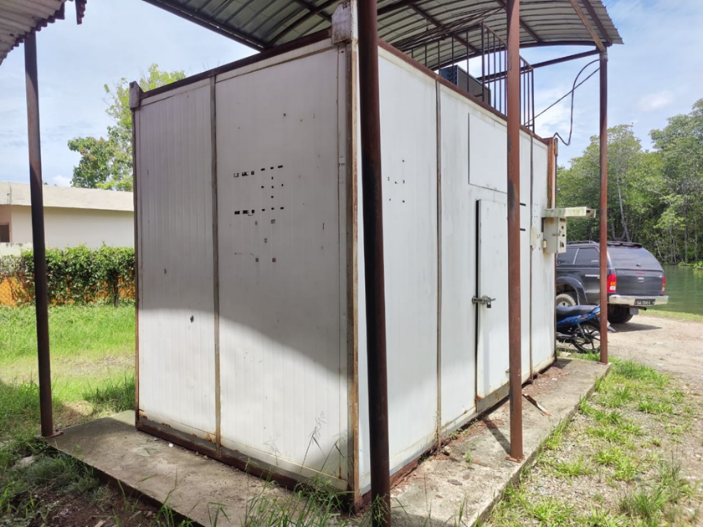           Pandangan depan						Pandangan SudutSKID TANK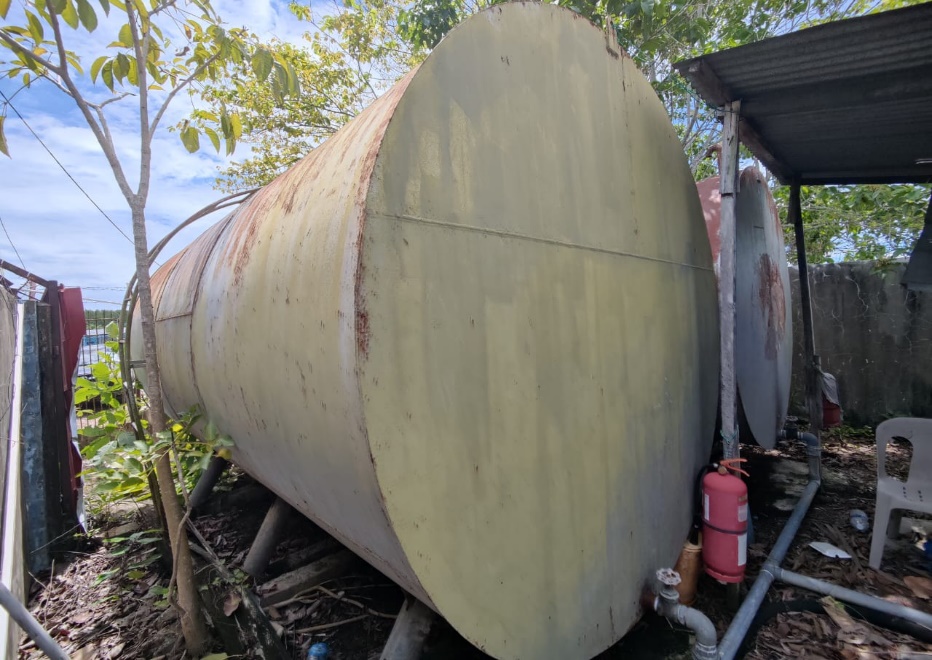 Bil.Keterangan AsetKuantitiHarga SimpananDeposit Sebutharga LokasiAset1.BILIK SEJUK1 Unit RM 4,580.0010%Pejabat DaerahKO-NELAYAN, KUALA PENYU,Wisma Majlis Daerah, Kuala Penyu.Tel: 087-8842782.SKID TANK1 UnitRM 4,000.0010%Pejabat DaerahKO-NELAYAN, KUALA PENYU,Wisma Majlis Daerah, Kuala Penyu.Tel: 087-884278